Ausschreibungstext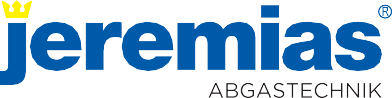 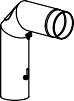 PELLET-LINEPRODUKTBESCHREIBUNG / VERWENDUNGCE-zertifiziertes, starres, einwandiges und rußbrandbeständiges Verbindungsstück Fabrikat Jeremias PELLET-LINE mit innenliegender Dichtung. Verbindungsstück aus industriell gefertigten, einwandigen Elementen für den Anschluss an Pelletöfen und Einsatz im Wohn- und Sichtbereich.Verbindungsstück aus hochlegiertem, austenitischem Edelstahl der Werkstoffnummer 1.4404 mit einer Mindestwandstärke von min. 0,4 mm (medienführendes Rohr).Durch werkseitiges Einlegen einer Dichtung in eine eingeformte Sicke ist das System überdruckdicht bis 200 Pa. Längsnähte unter WIG schutzgasgeschweißt und passiviert.Verbindung durch eingezogene Steckenden mit innenliegender Dichtung, Klemmbänder sind nicht erforderlich. Sehr elegantes und an- sprechendes Design, da keine Sicken und Klemmbänder im Außenmantel erforderlich sind, die Elemente sind dennoch kürzbar.Wärmedurchlasswiderstand des Verbindungsstücks: bei Referenztemperatur 0m²K/W. Sichtoberfläche in hitzebeständiger Silikonfarbe (Schwarz oder Gussgrau) oder unlackiert. Erhältlich im Durchmesser 80 mm und 100 mm. (Größere Durchmesser auf Anfrage)Die Produktion wird durch ein unabhängiges Prüfinstitut fremdüberwacht, durch Eigenüberwachung wird die Einhaltung gleichbleibender Güter gesichert.ANWENDUNGVerbindungsstück für trockene oder feuchte Betriebsweise im Unterdruck / Überdruck. Die Verbindungsleitung PELLET-LINE ist geeignet für den Anschluss von Pelletöfen im Wohn- und Sichtbereich.Maximale Betriebstemperatur 200°C, im Ausbrennversuch bei einer Temperatur von 1000°C geprüft.ZULASSUNGCE-Zertifikatsnummer 0036 CPR 9174 072Starre Verbindungsstücke (bis max. 200°C Abgastemperatur/ Unterdruck N1/ trockene Betriebsweise D/ rußbrandbeständig G/ ohne Beschichtung)DN 60 - 300 EN 1856-2 T200 - N1 - D - V2 - L50040 - G400MStarre Verbindungsstücke (bis max. 200°C Abgastemperatur/ Unterdruck N1/ trockene Betriebsweise D/ rußbrandbeständig G/ mit Beschichtung)DN 60 - 120 EN 1856-2 T200 - N1 - D - V2 - L50040 - G375NM DN 130 EN 1856-2 T200 - N1 - D - V2 - L50040 - G390 NMDN 150 EN 1856-2 T200 - N1 - D - V2 - L50040 - G450 NMStarre Verbindungsstücke (bis max. 200°C Abgastemperatur/ Überdruck P1/ feuchte Betriebsweise W/ nicht rußbrandbeständig O/ ohne Beschichtung)DN 60 - 300 EN 1856-2 T200 - P1 - W - V2 - L50040 - O50MWANDSTÄRKE / MATERIALInnenrohr: mind. 0,4 mm W1.4404Außenoberfläche: mit oder ohne hitzebeständiger SilikonfarbeDURCHMESSERBEREICHØ 80 mm - Ø 100 mmEINBAUDer Einbau erfolgt fachmännisch entsprechend der Montageanleitung, insbesondere der DIN V 18160-1, sowie der geltenden LBauO, FeuVo, den einschlägigen DIN-Normen und allen weiteren bau- und sicherheitsrechtlichen Vorschriften. Der erforderliche Querschnitt ist nach DIN EN 13384-1 zu bestimmen und vom ausführenden Fachunternehmen zu überprüfen.ABSTIMMUNGVor der Montage ist die Ausführung der Anlage mit dem/ der zuständigen bevollmächtigten Bezirksschornsteinfeger/in abzuklären.1SystemPELLET-LINEBESCHREIBUNGVerbindungsleitung aus Edelstahl mit innenliegender Dichtung für den Anschluss an Pelletöfen im Wohn- und SichtbereichMATERIALEdelstahl 1.4404 (316L)OBERFLÄCHEHitzebeständige SilikonfarbeFarben:UnlackiertSchwarz RAL-SI-TS70030020Gussgrau RAL-FEYCOSIL242WANDSTÄRKE0,4 mmINNENDURCHMESSER80 - 100 mmWeitere auf AnfrageVERBINDUNGSteckverbindung eingezogen mit innenliegender SpezialdichtungBESTELLCODEBei abweichendem Farbwunsch verwenden Sie bitte statt 15-EWPV (schwarz) den Artikelcode 25-EWPV (gussgrau)EIGENSCHAFTENRußbrandbeständig oder feuchteunempfindlichDruckdicht bis 200 PaEINSATZBEREICHEVerbindungsleitung zu Pelletöfen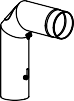 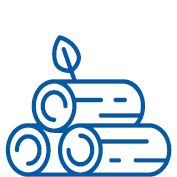 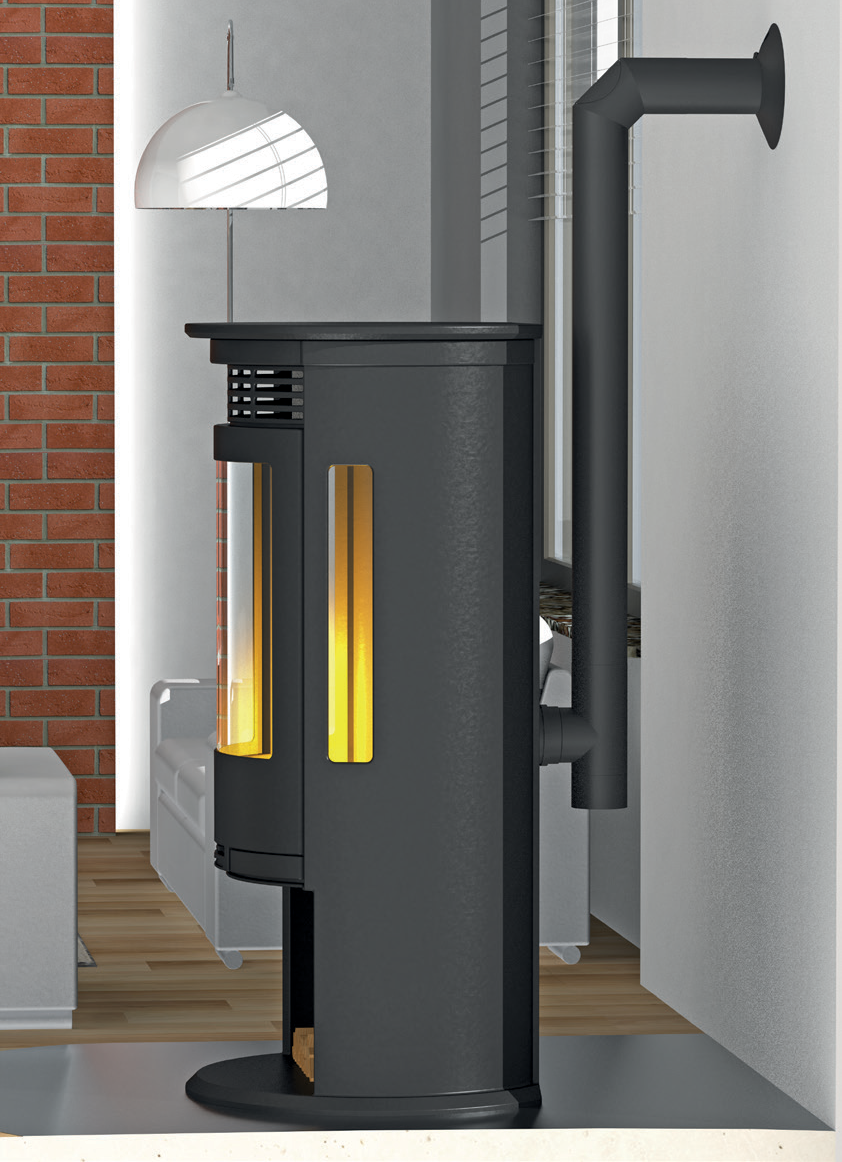 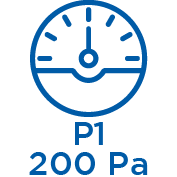 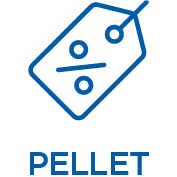 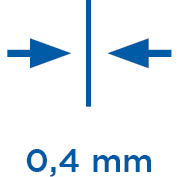 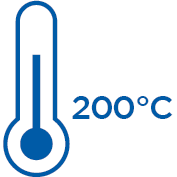 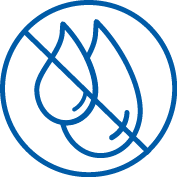 CE-ZERTIFIKATSNUMMER0036 CPR 9174 072CE-KLASSIFIZIERUNGEN NACH DIN EN 1856 - 2T200 - N1 - D - V2 - L50040 - G400M (ohne Beschichtung) T200 - N1 - D - V2 - L50040 - GxxNM (mit Beschichtung) T200 - P1 - W - V2 - L50040 - O50M (ohne Beschichtung)xx = Abstände zu brennbaren Baustoffen sind Ø-abhängig, siehe Leistungserklärung2